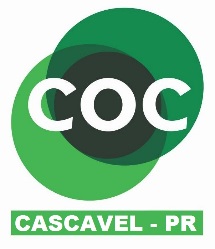 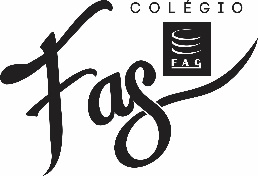 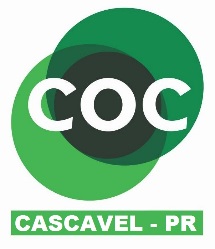 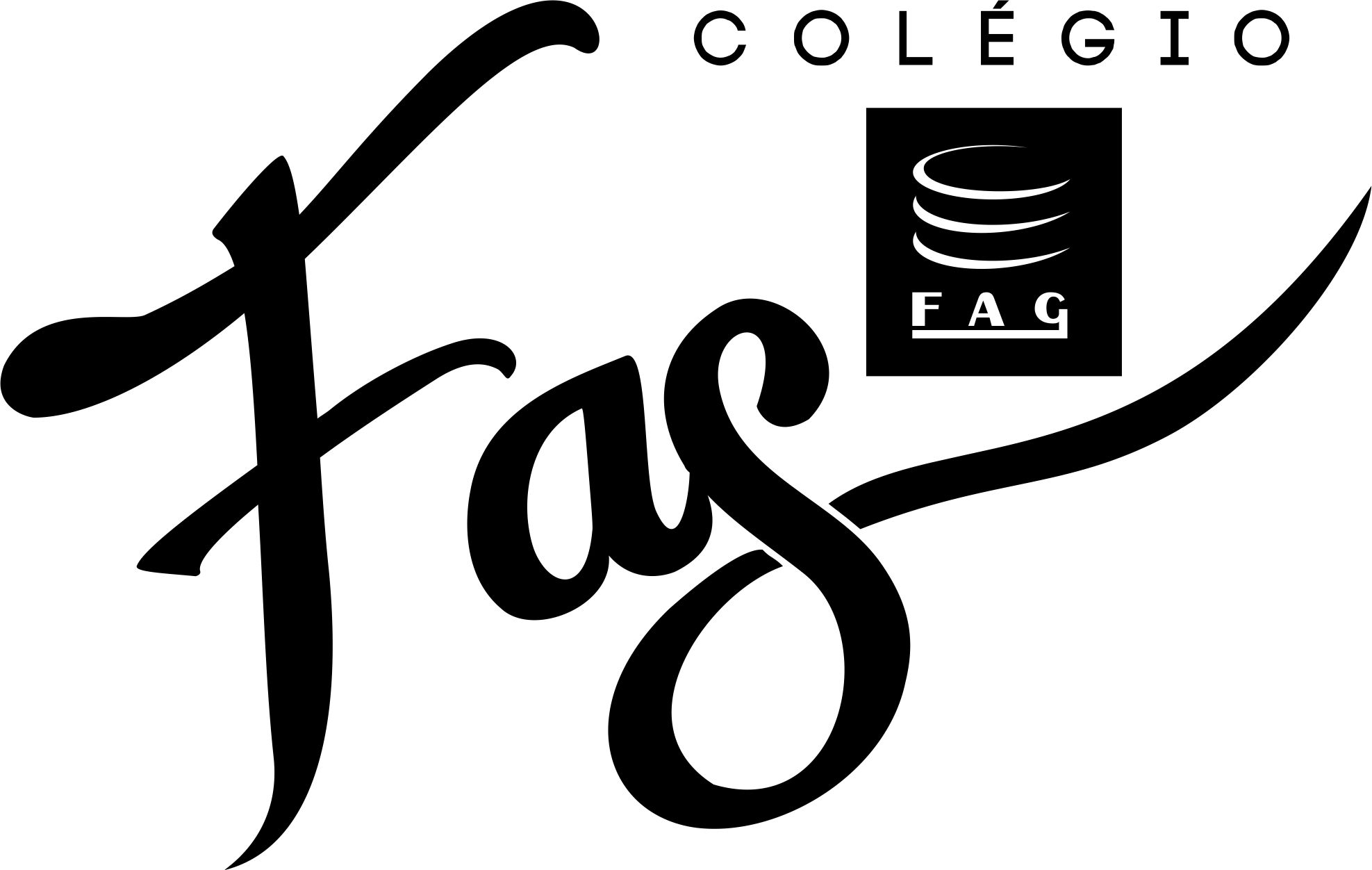 A HISTÓRIA DA ESCRITA E DO ALFABETO:PARA RELEMBRARMOS O QUE JÁ APRENDEMOS SOBRE A ESCRITA E NOSSO ALFABETO, SEGUE AQUI UMA HISTÓRINHA DIVERTIDA E EXPLICATIVA DE COMO TUDO SURGIU.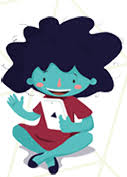 VIDEO:  https://www.youtube.com/watch?v=nOvLmDGE9BELEGAL NÉ?AGORA PARA TORNAR NOSSO MOMENTO MAIS DIVERTIDO, TRABALHAR A NOSSA COORDENAÇÃO MOTORA E O FORTALECIMENTO DAS NOSSAS MÃOS SEGUE ABAIXO UMA RECEITA DE MASSINHA DE MODELAR:OBSERVAÇÃO: (PEÇA AJUDA DE UM ADULTO)PARA FAZER A SUA MASSINHA VOCÊ VAI PRECISAR DE:1 XÍCARA DE SAL4 COPOS DE FARINHA DE TRIGO1 XÍCARA E MEIA DA ÁGUA3 COLHERES DE SOPA DE ÓLEOCORANTE ALIMENTÍCIO, COLORAL, OU SUCO EM PÓ. (CASO TENHA ALERGIA A ALGUM DESSES CORANTES PODE DEIXAR A MASSINHA BRANCA).MODO DE FAZER:EM UMA VASILHA GRANDE, MISTURE A FARINHA E O SAL EM SEGUIDA ADICIONE A ÁGUA E O ÓLEO. MISTURE ATÉ QUE TODO CONTEÚDO FORME UMA MASSA HOMOGÊNEA. SE FICAR MUITO MOLE VOCÊ PODE ADICIONAR MAIS FARINHA, E SE AINDA ESTIVER SECA E QUEBRADIÇA ADICIONE MAIS ÁGUA.DEPOIS DE FEITA, A MASSA DE MODELAR PODE SER CONSERVADA NA GELADEIRA EM UM POTE FECHADO DURANTE MUITO TEMPO.ATIVIDADE: MODELAGEM DO ALFABETO COM MASSINHA: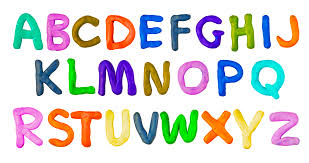 VOCÊ PODE SE DESAFIAR E ESCREVER SEU NOME E DA SUA FAMÍLIA USE SUA CRIATIVIDADE E IMAGINAÇÃO!!!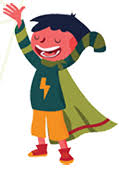 